Regras 2011 Versão 2.0, 22 de Setembro de 2011A TDA é composta de profissionais de salas de poker de todo o mundo cujos objetivos é redigir um conjunto de regras padronizadas para torneios de poker. As regras da TDA a seguir complementam as “regras da casa” deste sala de poker ou cassino. Em caso de conflito entre estas regras e as regras da agência reguladora de jogo da sua jurisdição, as regras da agência devem ser aplicadas.Conceitos Gerais1:   Equipe de Supervisão / FloorA equipe de supervisão considerará o melhor interesse da disputa e a justiça como maiores prioridades no processo de tomada de decisão. Circunstâncias incomuns podem exigir que uma decisão, no interesse da justiça, tome precedência sobre as regras técnicas. A decisão do pessoal de direção e supervisão do torneio é final.2:   Língua Oficial Apenas o Inglês deve ser utilizado nos Estados Unidos durante mãos em jogo. Em outras localidades o Inglês será utilizado juntamente com a língua local ou nativa.3:   Terminologia Oficial para Torneios de PokerTermos oficiais são declarações simples, inconfundíveis, feitas em momento oportuno, como: bet, raise, call, fold, check, all-in, pot (apenas na modalidade pot-limit), e completar. Termos regionais podem atender este padrão. O uso de linguagem não-padrão é de responsabilidade do jogador, pois pode resultar em uma decisão diferente do pretendido por ele. É responsabilidade do jogador tornar as suas intenções claras. Veja regras 36 e 44.4:   Comunicação Os jogadores não podem falar ao telefone enquanto estiverem à mesa de poker. Regras da casa se ​​aplicam a todas as outras formas de dispositivos eletrônicos.Acomodando Jogadores; Desfazendo e Balanceando Mesas5:   Acomodação Aleatória e Correta Assentos de torneios e satélites serão designados aleatoriamente. Um jogador que comece o torneio em um assento errado e com o montante correto de fichas será movido para o lugar correto e levará seu stack atual.6:   Necessidades EspeciaisAcomodações para jogadores com necessidades especiais serão feitas quando possível. 7:   Desfazendo Mesas Jogadores de uma mesa que foi desfeita preencherão assentos vazios e assumem os direitos e responsabilidades da nova posição. Podem ser o big blind, small blind ou o botão. O único lugar no qual não receberão uma mão é entre o botão e o small blind.8:   Balanceando MesasA: Em jogos de flop e modalidades mistas, ao balancear as mesas, o jogador que será o próximo big blind será movido para a pior posição, incluindo sendo big blind sozinho se necessário, mesmo que isto signifique que o assento terá o big blind duas vezes. A pior posição nunca será o small blind. Em eventos de Stud os jogadores serão movidos por posição (a última posição vazia será a primeira a ser preenchida). A mesa de onde o jogador será movido será especificada por procedimento predeterminado. O jogo deverá ser paralisado em mesas que tenham 3 ou mais jogadores a menos que as demais.B: Em modalidades mistas (por exemplo, HORSE), quando o jogo mudar de Hold’em para Stud, ao final da última mão de Hold’em o botão será movido para a próxima posição como se a mão continuasse de Hold’em e então deve ser paralisado durante o nível de Stud. O jogador movido durante o nível de Stud será aquele que seria o big blind caso a mão fosse de Hold’em. Quando a modalidade retornar ao Hold’em o botão deve estar na posição na qual foi paralisado.9:   Número de Jogadores na Mesa FinalEm jogos de flop, a mesa final será formada por 10 jogadores. Em torneios six-handed (6-max), a mesa final consistirá de 7 jogadores. Em jogos de Stud, a mesa final será formada por 9 jogadores. Em um torneio seven-handed (exemplo: 2-7 draw lowball) a mesa final será formada por 8 jogadores.Potes / Showdown10:   Declarações As cartas falam. Declarações verbais sobre o conteúdo de uma mão não comprometem; contudo, qualquer jogador que deliberadamente declarar de forma errônea uma mão poderá ser penalizado.11: Cartas Abertas em All-inTodas as cartas devem ser viradas para cima (abertas) imediatamente quando um jogador está all-in e todas as ações de todos os outros jogadores na mão estiverem encerradas.12:   Ordem do ShowdownEm um showdown sem jogadores all-in, no final da última rodada de apostas, o jogador que fez a última ação agressiva naquela rodada será o primeiro a revelar suas cartas. Se não houve apostas na última rodada de apostas, o jogador à esquerda do botão deverá mostrar suas cartas primeiro e a ordem segue em sentido horário.Em jogos de Stud o jogador com a mão mais alta mostrará primeiro. Em Razz, a mão mais baixa mostra primeiro.13:   Jogando com as Cartas Comunitárias no ShowdownCada jogador deve mostrar todas as suas cartas quando jogando com as cartas comunitárias para concorrer ao pote.14:  Solicitando Ver uma MãoExceto quando a política da casa exija que uma mão seja mostrada ou preveja o expresso direito de ver uma mão a pedido, pedir para ver uma mão é um privilégio concedido à critério do DT para proteger a integridade do jogo (suspeita de mão inválida ou de conluio, etc.). Este privilégio não deve ser abusado. Um jogador que descarte suas cartas fechadas no showdown, sem exibi-las plenamente, perde o direito de pedir para ver a mão de qualquer outro oponente.15:   Invalidando Mãos VencedorasOs dealers não podem invalidar uma mão que foi revelada e é obviamente vencedora. Os jogadores devem auxiliar a ler as cartas e evitar que este erro aconteça.16:   Concedendo Fichas Indivisíveis A ficha indivisível irá para a mão alta. Em jogos de flop quando houver 2 ou mais mãos altas ou duas ou mais mãos baixas, a ficha indivisível irá para o jogador mais à esquerda do botão. Em Stud, a ficha irá para a carta mais alta. Contudo, quando mãos tiverem o mesmo valor (ex: Wheel em Omaha/8) o pote será dividido o mais igualitário possível.17:   Potes ParalelosCada pote paralelo será separado na mesa.18:   Potes ContestadosO direito de contestar o resultado de uma mão termina quando uma nova mão é iniciada. Veja regra #19.Procedimentos Gerais19:   Nova Mão e Novos Limites Quando o tempo de nível terminar e um novo nível for anunciado por um membro da organização, o novo nível será aplica na próxima mão. Uma mão é iniciada com o primeiro riffle do baralho. Caso seja usado um embaralhador automático, a mão é iniciada quando o botão verde é pressionado.20:   Chip Race Quando fichas de baixo valor forem retiradas de jogo (colour-up) as fichas que sobraram sofrerão o processo de chip race. As cartas devem ser dadas a partir do assento 1. Um competidor não poderá ser eliminado do torneio por ter perdido fichas no chip race. Este receberá uma ficha de menor valor disponível. É recomendado que os jogadores acompanhem o chip-race.21:   Fichas Mantidas Visíveis e ContáveisOs jogadores têm direito a uma estimativa razoável da quantidade de fichas de um oponente, portanto, as fichas devem ser mantidas em pilhas contáveis. A TDA recomenda pilhas limpas de múltiplos de 20 fichas como padrão. Os jogadores devem manter as fichas de valores mais alto visíveis e identificáveis todo o tempo. Os diretores de torneio controlarão a quantidade e valores das fichas em jogo e poderão realizar colour-up a seu critério. Colour-ups não programados devem ser anunciados.22:  Troca de Baralhos A troca de um baralho deve ser efetuada durante a troca de dealer ou na mudança de nível, ou ainda, de acordo com o procedimento da casa. Jogadores não poderão solicitar a troca do baralho.23:   Recompras (Re-buys)Um jogador não pode deixar passar uma mão. Se ele anuncia a intenção de recomprar antes da próxima mão, ele estará jogando assumindo as fichas que entrarão em jogo e é obrigado a recomprar.24:   Solicitando TempoUma vez que um período razoável de tempo para tomar uma ação tenha decorrido e alguém solicitou tempo, o primeiro terá um minuto para se decidir. Se o competidor não tiver agido antes do final do tempo, serão contados os 10 últimos segundos e então haverá uma declaração de que a mão está morta Se o jogador não agir até a declaração, a mão estará morta.25:   Rabbit Hunting Não é permitido o “Rabbit hunting”, ou seja, expor cartas que viriam a ser distribuídas, caso a jogada não estivesse encerrada.Jogador Presente / Elegível para uma Mão26:   Ao Seu Lugar O jogador deve estar ao seu lugar quando todas as cartas iniciais tenham sido distribuídas para poder jogar a mão. Um jogador deve estar ao seu lugar para solicitar tempo.27:   Ação PendenteO jogador deve permanecer ao seu lugar se ele possui uma mão válida.Botão / Blinds28:   Dead Button O torneio utilizará o dead button.29:   Evitar os Blinds Um competidor que intencionalmente tentar pular o blind ao ser movido de mesa, sofrerá uma penalidade. 30:   Botão Quando em Heads-up Quando heads-up, o small blind será o botão e age primeiro pré-flop e depois pós-flop. A última carta é distribuída para o botão. O botão pode ser ajustado para evitar que um competidor pague duas vezes o big blind. Regras de Distribuição de Cartas31:   Misdeals (partida inválida)Em jogos de Stud, se quaisquer das duas cartas iniciais de qualquer jogador for exposta devido a um erro do dealer, será um misdeal. Em jogos de flop, os misdeals acontecerão, mas não estão limitados a: a) exposição de uma das duas primeiras cartas distribuídas; b)duas ou mais cartas expostas no baralho; c)primeira carta distribuída ao lugar errado; d) cartas distribuídas a um assento que não deveria recebê-las; e) um lugar que deveria receber uma mão não a recebeu. Jogadores podem receber duas cartas consecutivas quando no botão. Caso ação substancial já tenha ocorrido, um misdeal não pode ser declarado e a mão deve ser jogada até o final.32:   Ação SubstancialAção substancial é definida como: A) a combinação de duas ações envolvendo dois jogadores colocando fichas no pote (aposta, aumento ou pagamento); ou B) a combinação de três ações (mesa, aposta, aumento, pagamento ou desistência). 33:   Flop com Quarto CartasSe o flop contém 4 cartas (invés de 3), sejam estas expostas ou não, o dealer deve embaralhar as 4 cartas fechadas. Um floor será chamado para selecionar aleatoriamente uma carta para ser utilizada como a próxima queima e as três cartas restantes serão o flop.Jogadas: Apostas e Aumentos34:   Declarações Verbais / Agindo na VezJogadores devem agir na sua própria vez. Declarações verbais na sua própria vez são permanentes. Fichas colocadas no pote devem permanecer no pote.35:   Ação Fora da Vez Ações fora da vez serão permanentes, desde que não seja modificada até chegar a sua vez. Um check, call ou fold não é considerado mudança de ação. Caso haja mudança da ação, a aposta feita fora da vez não é permanente e poderá ser retornada ao jogador que possuirá todas as opções, incluindo: pagar, aumentar ou desistir. Uma desistência fora da vez é permanente.36:   Métodos para Aumentar Em no-limit e pot-limit, um aumento é feito por (1) colocar, em um único movimento a totalidade das fichas no pote; ou, (2) declaração verbal do valor total antes de colocar fichas no pote; ou, (3) anunciar  “aumento” (“raise”), colocar o valor do pagamento da aposta anterior no pote e, em um movimento separado colocar a totalidade das fichas da nova aposta. O competidor é responsável por deixar suas intenções claras.37:   Aumentos  Os aumentos devem ser, no mínimo, do valor da última aposta efetuada ou do último aumento. Se um competidor fizer um aumento de 50% ou mais do que a aposta anterior, mas menor do que um aumento completo, este é obrigado a completar o aumento para o valor correto. O aumento será exatamente o mínimo permitido (veja exceção para uso de múltiplas fichas de mesmo valor na regra 39). Em no-limit e pot-limit um aumento menor do que a totalidade da aposta atual não reabre a ação para um competidor que já tenha agido na rodada38:   Apostas Com Fichas de Grande Valor Sempre que enfrentando uma aposta, colocar uma única ficha de grande valor será considerado um pagamento se o competidor não anunciar um aumento antes de a ficha tocar a mesa. Se o competidor anunciar um aumento e colocar uma ficha de grande valor na mesa, mas não anunciar o tamanho da aposta, essa será do valor da ficha. Quando não enfrentando uma aposta, colocar uma única ficha de grande valor será considerada uma aposta do valor da ficha.39:   Apostas Com Múltiplas FichasSempre que enfrentando uma aposta, a não ser que um aumento seja declarado, a utilização de várias fichas do mesmo valor em uma aposta será considerado um pagamento se a remoção de uma das fichas deixará um valor inferior ao do pagamento Exemplo de um pagamento: pré-flop com blinds 200-400: A aumenta para 1200 (aumento de 800), B coloca duas fichas de 1000 sem declarar um raise. Isso será um pagamento pois ao se retirar uma ficha de 1000 deixaria menos do que o valor necessário para pagar os 1200. O caso de se colocar fichas de valores diferentes é regido pela regra dos 50% (regra 38).40:   Número de aumentos em Limit e No-Limit Em jogos no-limit não há limite no número de aumentos em uma rodada de apostas. Em jogos limit haverá um limite para a quantidade de aumentos, mesmo quando em heads-up até que se chegue aos dois últimos jogadores. Os limites da casa devem ser respeitados.41:   Ação AceitaPoker é um jogo de contínua observação e atenção. É responsabilidade do pagador determinar a quantidade correta da aposta de um oponente antes de pagar, independentemente do que é afirmado pelo dealer ou jogadores. Se um pagador solicita uma contagem, mas recebe informações incorretas do dealer ou jogadores, então coloca o valor no pote, o pagador assume a plena e correta ação e está sujeito ao valor ou aposta all-in correta. A regra nº 1 pode ser aplicada em determinadas situações, a critério do diretor do torneio.42:   Apostas e o Valor do PoteOs jogadores só poderão ser informados do valor do pote em jogos pot-limit. Os dealers não contarão o pote em jogos limit e no-limit. Declarar “eu aposto o pote” não é uma aposta válida em jogos no-limit, mas compromete o jogador em fazer uma aposta de um valor válido.43:   String Bets e Aumentos Os dealers serão responsáveis por rejeitar string bets..44:   Apostas Fora de Padrão ou ConfusasJogadores assumem os riscos da utilização de terminologia e gestos não oficiais. Estas podem ser interpretadas de uma maneira diferente da intenção do jogador. Além disso, quando o valor de uma aposta pode ter vários significados, será utilizado o menor valor. Exemplo: “aposto cinco”. Caso não esteja claro se o significado de “cinco” é $500 ou $5000, a aposta será encarada como de $500. Veja regras 3 e 37.45:   Desistências Fora do PadrãoSe a qualquer momento antes da última rodada de apostas houver uma desistência após um pedido de mesa, ou desistir fora da própria vez, ambas são ações permanentes e podem estar sujeitas a penalidades.46:   Declarações CondicionaisDeclarações condicionais de ações futuras são fortemente desencorajadas; podem ser tornadas permanentes e sujeitas à penalidades. Exemplo: declarações do tipo “se-então”; “se você apostar então aumentarei”.Jogadas: Outras47:   Transporte de Fichas Jogadores não poderão transportar ou segurar fichas de torneio de maneira que elas fiquem escondidas. Um jogador que o faça desistirá destas fichas e poderá ser desqualificado. As fichas serão retiradas da competição.48:   Mãos Acidentalmente Recolhidas/CorrompidasJogadores são responsáveis por proteger as suas cartas todo o tempo. Se o dealer acidentalmente retirar cartas o participante não terá direito a recuperá-las e não receberá sua aposta de volta. Se o participante aumentou a aposta e esta ainda não foi paga o aumento será retornado ao participante. 49:   Mãos Mortas em StudEm jogos de Stud, se um jogador levantar as suas cartas abertas da mesa enquanto enfrenta uma ação, sua mão estará morta.Etiqueta e Penalidades50:   Penalidades e DesqualificaçãoUma penalidade pode ser aplicada se um jogador expuser uma carta com ação pendente, jogar uma carta fora da mesa, violar a regra de um-jogador-para-cada-mão (one-player-to-a-hand), ou incidentes similares ocorram. Penalidades serão aplicadas em casos de soft play, abuso, comportamento abusivo, ou trapaças. As penalidades disponíveis para o diretor do torneio incluem avisos verbais, penalidades de “perda de mãos”, e desqualificação. Exceto para punição por uma única mão, sanções de mãos perdidas serão avaliadas da seguinte forma: O infrator perderá uma mão para cada jogador, incluindo o agressor, que está na mesa quando a infração ocorreu, multiplicado pelo número de rodadas especificadas na penalidade. Durante o período da pena, o infrator deve permanecer longe da mesa, mas continuará a receber cartas.A organização poderá julgar penalidade de uma mão, 1, 2, 3 ou 4 rodadas ou desqualificação. Um jogador desqualificado terá as suas fichas removidas da disputa. Infrações repetidas estarão sujeitas a penalidades cada vez maiores.51:   Não Divulgação Os jogadores são obrigados a proteger os demais participantes todo o tempo. Portanto, estando envolvidos em uma mão ou não, não poderão:Divulgar o conteúdo de uma mão viva ou já desistida;Sugerir ou criticar jogadas;Revelar uma mão que ainda não foi mostrada.A regra one-player-to-a-hand será aplicada.52:   Cartas Expostas Um competidor que expuser suas cartas enquanto a ação na mão não estiver terminada poderá receber uma punição, mas não terá sua mão morta ou invalidada. A penalidade terá início ao final da mão.53:   Conduta Ética Poker é um jogo individual. Soft play resultará em penalidades, as quais podem implicar em perda de fichas e/ou desqualificação. Passagem de fichas e qualquer outra forma de conluio poderão resultar na desqualificação.54:   Violações de Etiqueta Violações repetidas de etiqueta resultarão em penalidades. Alguns exemplos incluem, mas não se limitam a, tocar as fichas ou cartas de outros jogadores, atrasar o andamento do jogo, repetidamente agindo fora da vez e conversa excessiva.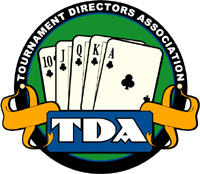 POKER TOURNAMENT DIRECTORS ASSOCIATION